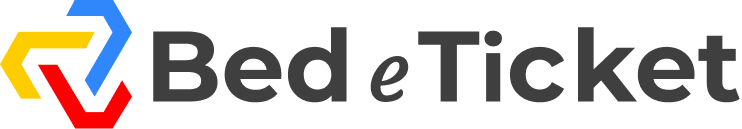 MODULO DI PRENOTAZIONE ACQUISTO BIGLIETTO PERSONE CON DISABILITÀIo sottoscritto ………………………………….…………………………………………………………………..……… nato a ……………….…………. Il ………………., residente a …………………..……………………..………….., cap ……………..…….., in Via ………………………………………………… n. civico……………………….…….. Codice Fiscale …................................. Telefono …………………………………, e-mail ……………………….Verbale di invalidità n.………………….. del………..………………(barrare con una crocetta una delle due caselle)Deambulante                 Non deambulante RICHIEDOdi acquistare il titolo di ingresso per lo Spettacolo dell’Artista .........................  che si terrà nella città di ……………….………………. il giorno ………………..…………………., presso la struttura denominata …………………………………………. In caso di esaurimento della data scelta, la mia seconda scelta è per la città di …..................................il giorno................................, presso la struttura denominata..................................................edACCETTOI Termini e le Condizioni di acquisto, accesso e partecipazione allo spettacolo proposti dall’organizzatore dell’evento. Tutte le modalità di accesso alla struttura che verranno predisposte e comunicate dall’Organizzatore dell’Evento, così come i posti che saranno assegnati per me e per il mio accompagnatore. A tal proposito qui di seguito COMUNICOChe il Sig./Sig.ra…………………………………………………………………………………………………………..nato/a a ………………….. il ……………., sarà il mio accompagnatore. InfineDICHIAROal fine di procedere con la gestione della presente,di aver preso visione dell’informativa sul trattamento dei miei dati personali ai sensi dell’art. 13 del Regolamento UE 2016/679.In fedeFirma ………………………………………………………….                                           Data …………………..(Nel caso in cui, al momento dell’invio, il richiedente è un minorenne, la firma sulla presente richiesta deve essere della persona che ne esercita la potestà, specificando nome, cognome e ruolo)Allegati- Documentazione attestante la diversamente abilità ed il grado di invalidità riconosciuto- Copia documento di riconoscimento in corso di validità del richiedente- Copia documento di riconoscimento in corso di validità dell’accompagnatoreIn caso di minore, oltre agli allegati suddetti- Copia documento di riconoscimento in corso di validità esercente potestà 